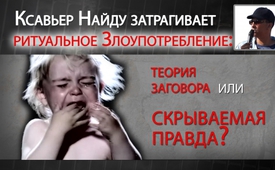 Ксавьер Найду затрагивает ритуальное злоупотребление: теория заговора или скрываемая правда?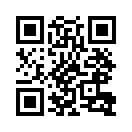 Несколько недель назад буквально весь политический и медиа мейнстрим единогласно поднялся против успешного немецкого соул-певца Ксавьера Найду и группы „Söhne Mannheims“ (Сыны Мангейма). Как центральные СМИ, так и политические партии обвиняют певца в том, что новый альбом «Мангейм», включает националистические и антисемитские идеи и, следовательно, объявляют его публично «персоной нон грата», то есть нежеланной персоной. Как Klagemauer-TV уже сообщало, здесь в свет выходит методика работы журналистов, очевидно имеющая целью, публично очернить персону Ксавьера Найду и при этом отвлечь внимание от опубликованного в альбоме «Мангейм» критического содержания. Интересно то, какая тема повлекла за собой политическое и медийное преследование Ксавьера Найду.Несколько недель назад буквально весь политический и медиа мейнстрим единогласно поднялся против успешного немецкого соул-певца Ксавьера Найду и группы „Söhne Mannheims“ (Сыны Мангейма). Как центральные СМИ, так и политические партии обвиняют певца в том, что новый альбом «Мангейм», включает националистические и антисемитские идеи и, следовательно, объявляют его публично «персоной нон грата», то есть нежеланной персоной. Как Klagemauer-TV уже сообщало, здесь в свет выходит методика работы журналистов, очевидно имеющая целью, публично очернить персону Ксавьера Найду и при этом отвлечь внимание от опубликованного в альбоме «Мангейм» критического содержания. Интересно то, какая тема повлекла за собой политическое и медийное преследование Ксавьера Найду. Это было в 2012 году, когда Найду вместе с рэпером Кул Савашом опубликовал альбом „ХАVAS – РАСКОЛОТАЯ ЛИЧНОСТЬ“. В этом альбоме Найду добавил один неофициальный бонусный трек – песню, под названием „Где они сейчас?“ – в котором он яркими словами обращает внимание на ритуальное злоупотребление детьми, которое практикуется в высоких кругах общества. О ритуальном злоупотреблении говорят, когда жертвы – чаще всего это дети – в рамках церемоний поклонения дьяволу подвергаются сексуальному насилию, пыткам и даже приносятся в жертву. Приведем отрывок из неофициальной песни: „Никто не хочет говорить об этом. Когда начинается облавная охота, они отправляются на браконьерство, ибо их жажда неутолима и требует дитя. Оккультные ритуалы скрепляют пакт власти. С немыслимым извращением режут детей и младенцев. Члены ложи, закамуфлированные под костюм и бальным платьем. Они пишут собственные заповеди, братства, созидаемые на горе. Они чувствуют себя в безопасности и в преимуществе, позируют перед нами и улыбаются в свете вспышек. (...) Но они могут лишь так долго играть пока мы не информируемся; куда делись борцы?“  
На эту песню молодёжный союз левых отреагировал тремя заявлениями в прокуратуру Мангейма, Берлина и Ганновера. Ксавьеру Найду предъявили следующее обвинение: призыв к причинению тяжелых телесных повреждений и убийству, а также разжиганию розни. С точки зрения прокуратуры содержание песни не содержало в себе подстрекательства к преступным действиям. Так же неоправданным был упрёк в разжигании розни. В противоположность обвинению со стороны левой молодёжи, что в песне гомосексуалисты приравниваются к „сатанистам" и "педофилам", проверка содержания текста показала, что нет основания для подозрения в травле.
В новом альбоме „Мангейм“ внимание направляется на тяжелую судьбу жертв ритуального злоупотребления, как это по словам различных свидетелей регулярно практикуется в элитных и оккультных кругах. „Это последний раз мы видим тебя здесь? Тебе не предоставлен выбор, ты должен идти на заклание?“ Найду в одной части текста упоминает ставший недавно известным и ещё не раскрытый „Пиццагейт“-скандал, в котором якобы замешаны многие высокопоставленные американские политики-педофилы. 
Не должны бы сами журналисты, обязавшись объективности, взять эти строки из песни, как повод для самостоятельного расследования этого вопроса, что в себе содержит тематика, которой касается певец? Что тяжкое и организованное злоупотребление детьми не является единичным случаем, а имеет место в большом количестве, показывают многочисленные скандалы. Например, скандал вокруг английского модератора БиБиСи Джимми Сэвил, который согласно Организации защиты детей NSPCC (Национальное общество по предотвращению жестокого обращения с детьми) использовал свои контакты, чтобы добираться до детей в строго закрытых психиатрических заведениях для детей. Он совершил преступления над более 500 беззащитными детьми. Или скандал вокруг так называемого „Саксонского болота“ в одном из борделей Лейпцига, в котором, согласно свидетельству Мэнди Копп, детей принуждали к проституции. Дальше следует назвать: педофило-сатанинскую сеть в случае с Дютру в Бельгии, злоупотребление детьми в португальском детдоме „Casa Pia“, как и скандал вокруг нью-йоркского миллиардера Джеффри Эпштэйна, который якобы организовал сеть детских сексуслуг для американских высших кругов. 

Все эти случаи имеют одно общее: всегда там, согласно высказываниям свидетелей, фигурировали влиятельные личности из высших кругов – политики, банкиры, прокуроры, судьи, кинозвёзды и члены королевских семей. Что сексуальное злоупотребление детьми и сатанинские ритуальные убийства также используются, чтобы значимых личностей общественной жизни сделать податливыми на шантаж, недавно сказал в интервью Рональд Бернард, бывший нидерландский элитный банкир и инсайдер. Намереваются наши, так называемые свободные и независимые СМИ, со своей „пропагандистской системой“, заткнуть рот одному из самых известных певцов Германии, потому что он – как уже Майкл Джексон – имел смелость назвать немыслимые практики фактами? Так к примеру, пишет редактор газеты «Франкфуртер Альгемеине» Леони Фейербах, Ксавьер Найду намекает на явную теорию заговора, говоря о политиках-педофилах. Но что при тяжких ритуальных злоупотреблениях в высших кругах общества речь ни в коем случае не идёт о «теории заговора», как это утверждают наши СМИ, а о многократно доказанной «практике заговора», показывают и сообщения, которые Вы найдёте в ссылках. Ибо, если признанные СМИ, партии и юстиция не исполняют свою обязанность полностью вывести в свет эти тяжкие преступления, то каждый сам призван стать „ищущим правду“. Выражая это словами Ксавьера Найду: „Но они могут лишь так долго играть пока мы не информируемся; куда делись борцы??“от Nicol u.a. (nm./kno./mol.)Источники:www.youtube.com/watch?v=UM-pGysNKpI
www.songtextemania.com/wo_sind_sie_jetzt_songtext_xavas.html
www.welt.de/kultur/pop/article111031193/Xavier-Naidoo-wegen-Volksverhetzung-angezeigt.html
www.fr.de/panorama/leute/xavas-anzeige-wegen-volksverhetzung-keine-ermittlungen-gegen-xavier-naidoo-a-775110
www.heise.de/tp/features/Medienhetze-gegen-Systemkritik-3708737.html
www.songtexte-lyrics.de/das-letzte-mal-lyrics-soehne-mannheims/
www.golyr.de/soehne-mannheims/songtext-marionetten-2174754.html
www.spiegel.de/panorama/justiz/jimmy-savile-mehr-als-500-missbrauchs-opfer-im-bbc-skandal-a-972793.html
www.spiegel.de/panorama/gesellschaft/sachsensumpf-opfer-mandy-kopp-veroeffentlicht-buch-ihr-leben-a-889784.html
sladisworld.wordpress.com/2015/01/11/27-zeugen-ermordet-dutroux-und-die-toten-zeugen/
www.spiegel.de/panorama/justiz/kinderschaender-urteil-in-portugal-leiden-ohne-ende-a-715627.html
www.expresszeitung.com/macht-politik/nationale-politik/615-clinton-trump-und-der-paedophile-milliardaerМожет быть вас тоже интересует:---Kla.TV – Другие новости ... свободные – независимые – без цензуры ...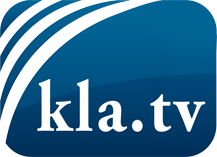 О чем СМИ не должны молчать ...Мало слышанное от народа, для народа...регулярные новости на www.kla.tv/ruОставайтесь с нами!Бесплатную рассылку новостей по электронной почте
Вы можете получить по ссылке www.kla.tv/abo-ruИнструкция по безопасности:Несогласные голоса, к сожалению, все снова подвергаются цензуре и подавлению. До тех пор, пока мы не будем сообщать в соответствии с интересами и идеологией системной прессы, мы всегда должны ожидать, что будут искать предлоги, чтобы заблокировать или навредить Kla.TV.Поэтому объединитесь сегодня в сеть независимо от интернета!
Нажмите здесь: www.kla.tv/vernetzung&lang=ruЛицензия:    Creative Commons License с указанием названия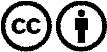 Распространение и переработка желательно с указанием названия! При этом материал не может быть представлен вне контекста. Учреждения, финансируемые за счет государственных средств, не могут пользоваться ими без консультации. Нарушения могут преследоваться по закону.